Publicado en Madrid el 05/10/2021 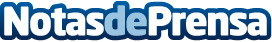 El merchandising y el cuidado ambiental, según www.alserregalos.comSiempre que se necesite dar publicidad a una empresa, entregar productos con merchandising es una de las mejores opciones a la hora de ganar nuevos clientesDatos de contacto:Alvaro Lopez629456410Nota de prensa publicada en: https://www.notasdeprensa.es/el-merchandising-y-el-cuidado-ambiental-segun Categorias: Nacional Comunicación Marketing Emprendedores Logística E-Commerce http://www.notasdeprensa.es